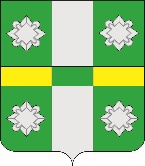 Российская ФедерацияАдминистрацияТайтурского городского поселенияУсольского муниципального района Иркутской областиПОСТАНОВЛЕНИЕ От 28.02.2022г.								№59р.п. ТайтуркаОб утверждении формы проверочного листа, используемого при осуществлении муниципального контроля за исполнением единой теплоснабжающей организацией обязательств по строительству, реконструкции и (или) модернизации объектов теплоснабжения на территории Тайтурского городского поселения Усольского муниципального района Иркутской областиВ соответствии со статьей 53 Федерального закона от 31.07.2020 года № 248-ФЗ «О государственном контроле (надзоре) и муниципальном контроле в Российской Федерации», постановлением Правительства Российской Федерации от 27.10.2021 года № 1844 «Об утверждении требований к разработке, содержанию, общественному обсуждению проектов форм проверочных листов, утверждению, применению, актуализации форм проверочных листов, а также случаев обязательного применения проверочных листов», Положением о муниципальном контроле за исполнением единой теплоснабжающей организацией обязательств по строительству, реконструкции и (или) модернизации объектов теплоснабжения на территории Тайтурского городского поселения Усольского муниципального района Иркутской области, утвержденным решением Думы Тайтурского городского поселения Усольского муниципального района Иркутской области от 29.12.2021 года № 176,  руководствуясь статьями 23, 46 Устава Тайтурского городского поселения Усольского муниципального района Иркутской области, администрация Тайтурского городского поселения Усольского муниципального района Иркутской областиПОСТАНОВЛЯЕТ:1. Утвердить прилагаемую форму проверочного листа, используемого при осуществлении муниципального контроля за исполнением единой теплоснабжающей организацией обязательств по строительству, реконструкции и (или) модернизации объектов теплоснабжения на территории Тайтурского городского поселения Усольского муниципального района Иркутской области.2. Опубликовать настоящее постановление в газете «Новости» и на официальном сайте администрации Тайтурского городского поселения Усольского муниципального района Иркутской области http:// www.taiturka.irkmo.ru/ в информационно-телекоммуникационной сети «Интернет».3. Контроль исполнения настоящего постановления оставляю за собой.УТВЕРЖДЕНпостановлениемадминистрации Тайтурского городского поселения Усольского муниципального района Иркутской областиот 28.02.2022г. №59Место под QR-код  Проверочный лист(список контрольных вопросов), применяемый при осуществлении муниципального контроля за исполнением единой теплоснабжающей организацией обязательств по строительству, реконструкции и (или) модернизации объектов теплоснабжения на территории Тайтурского городского поселения Усольского муниципального района Иркутской областиАдминистрация Тайтурского городского поселения Усольского муниципального района Иркутской области      10. Перечень вопросов, отражающих содержание обязательных требований, ответы на которые однозначно свидетельствуют о соблюдении или  несоблюдении юридическим лицом, индивидуальным предпринимателем обязательных требований, составляющих предмет проверки:"__" ________ 20__ г.  (указывается дата заполнения проверочного листа)________________________  _____________  _____________________________    (должность лица,                                 (подпись)       (фамилия, имя, отчество (при наличии)заполнившего проверочный лист) лица, заполнившего проверочный лист)И.о. главы Тайтурскогогородского поселения Усольского муниципального района Иркутской областиЕ.А. Леонова 1.Вид муниципального контроля2.Вид контрольного мероприятия  3.Объект муниципального контроля, в отношении которого проводится контрольное мероприятие4.Фамилия, имя и отчество (при наличии) гражданина или индивидуального предпринимателя, ИНН_________________ и (или) ОГРН_________________Адрес регистрации гражданина или индивидуального предпринимателя:____________________________________________Наименование юридического лица, ИНН___________________,                        ОГРН __________________,адрес юридического лица:5.Место  проведения  контрольного мероприятия  с заполнением проверочного листа         6.Реквизиты распоряжения о проведении  контрольного мероприятия  7.Учетный  номер  проверки  в едином реестре проверок ____________________________________(указывается учетный номер проверки и дата его присвоения в едином реестре проверок)8.Форма  проверочного  листа  утверждена9.Должность, фамилия и инициалы должностного лица Администрации, проводящего проверку и заполняющего проверочный лист№ п/пСписок контрольных вопросов, отражающих содержание обязательных требований, ответы на которые свидетельствует о соблюдении или несоблюдении контролируемым лицом обязательных требованийРеквизиты нормативных правовых актов с указанием их структурных единиц, которыми установлены обязательные требованияОтветы на контрольные вопросыОтветы на контрольные вопросыОтветы на контрольные вопросыПримечание (подлежит обязательному заполнению в случае заполнения графы «неприменимо»)№ п/пСписок контрольных вопросов, отражающих содержание обязательных требований, ответы на которые свидетельствует о соблюдении или несоблюдении контролируемым лицом обязательных требованийРеквизиты нормативных правовых актов с указанием их структурных единиц, которыми установлены обязательные требованияданетнеприменимоПримечание (подлежит обязательному заполнению в случае заполнения графы «неприменимо»)1Соблюдается ли единой теплоснабжающей организацией перечень мероприятий по строительству, реконструкции и (или) модернизации объектов теплоснабжения, необходимых для развития, повышения надежности и энергетической эффективности системы теплоснабжения, указанный в схеме теплоснабжения?Часть 3 статьи 23.7 Федерального закона от 27.07.2010 № 190-ФЗ «О теплоснабжении» (далее – Федеральный закон № 190-ФЗ)2Соблюдаются ли единой теплоснабжающей организацией сроки реализации мероприятий по строительству, реконструкции и (или) модернизации объектов теплоснабжения, необходимых для развития, повышения надежности и энергетической эффективности системы теплоснабжения, указанные в схеме теплоснабжения?Часть 3 статьи 23.7 Федерального закона № 190-ФЗ